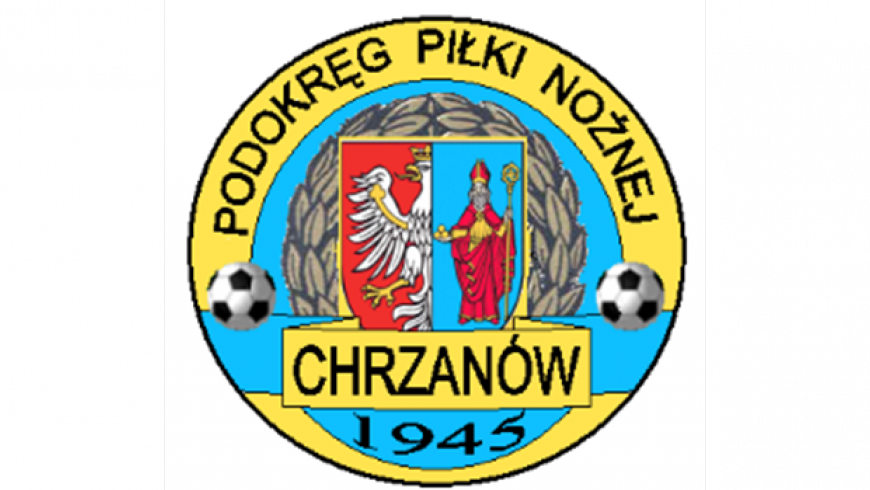 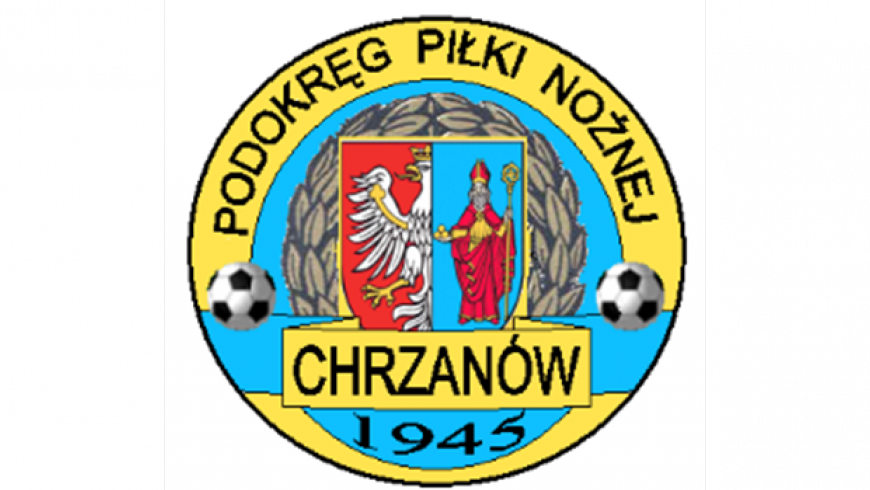 PPN  Chrzanów		32-500 Chrzanówul. 3 Maja 1 (I piętro), tel. 32 623 14 25email: ppnchrzanow@wp.plemail:kd.ppnchrzanow@wp.plwww.ppnchrzanow.plPKO BP.SA. 52 1020 2384 0000 9702 0062 4874									Chrzanów, 03.10.2019	KOMUNIKATKD.PPN.Chr Nr /07/I/19-20 z posiedzenia Komisji Dyscypliny PPN Chrzanów w dniu 03.10.2019 rokuKomisja Dyscypliny  w składzie:Jacek Kijak		Przewodniczący Ryszard Witkowski 	V-ce PrzewodniczącyJacek Hejmo		Sekretarzpostanowiła, co następuje :Klasa AKlasa BKlasa JUNIORSPRAWY SĘDZIOWSKIEKomisja Dyscypliny wzywa na dzień 10.01.2019 godz. 17.15 sędziego Łukasz Sxxxxxxx celem złożenia wyjaśnień - dotyczy zawodów TEMPO PŁAZA – UNIA KWACZAŁA w dniu 21.09.2019.    Sekretarz											                                 	    Przewodniczący	Jacek Hejmo													        Jacek KijakLP.OBWINIONYPRZEWINIENIE DYSCYPLINARNEMECZ, KTÓREGO DOTYCZY SPRAWAORZECZENIEPODSTAWA PRAWNAUZASADNIENIE1.VICTORIA ZALASNapomnienie co najmniej 5 zawodników jednej drużyny w danym meczuVICTORIA ZALAS – WOLANKA WOLA FILIPOWSKA28.09.2019Kara pieniężna w wysokości: 100 zł§18 ust. 4a Regulaminu Rozgrywek Piłkarskich o mistrzostwo IV ligi i niższych klas Małopolskiego Związku Piłki Nożnej na sezon 2018/20195 zawodników drużyny zostało napomnianych w tym meczu.Ustalono na podstawie sprawozdania sędziowskiego2.CIĘŻKOWIANKA JAWORZNONapomnienie co najmniej 5 zawodników jednej drużyny w danym meczuCIĘŻKOWIANKA JAWORZNO –ZAGÓRZANKA ZAGÓRZE28.09.2019Kara pieniężna w wysokości: 100 zł§18 ust. 4a Regulaminu Rozgrywek Piłkarskich o mistrzostwo IV ligi i niższych klas Małopolskiego Związku Piłki Nożnej na sezon 2018/20196 zawodników drużyny zostało napomnianych w tym meczu.Ustalono na podstawie sprawozdania sędziowskiego3.START KAMIEŃ Napomnienie co najmniej 5 zawodników jednej drużyny w danym meczuFABLOK CHRZANÓW  - START KAMIEŃ 28.09.2019Kara pieniężna w wysokości: 100 zł§18 ust. 4a Regulaminu Rozgrywek Piłkarskich o mistrzostwo IV ligi i niższych klas Małopolskiego Związku Piłki Nożnej na sezon 2018/20196 zawodników drużyny zostało napomnianych w tym meczu.Ustalono na podstawie sprawozdania sędziowskiego4.Marcin CxxxxSTART KAMIEŃPodważanie decyzji sędziowskich. Wypowiedzi poniżające.FABLOK CHRZANÓW  - START KAMIEŃ 28.09.2019Wezwanie na dzień 10.10.2019 godz.16.15 do złożenia wyjaśnień pod rygorem pominięcia stanowiska, do momentu zakończenia postępowania dyscyplinarnego zawodnik posiada zakaz udziału w zawodach.Art. 69 i 77  Regulaminu Dyscyplinarnego PZPN.Ustalono na podstawie sprawozdania sędziowskiego.5.Paweł PxxxxSTART KAMIEŃPodważanie decyzji sędziowskich. Wypowiedzi poniżające.FABLOK CHRZANÓW  - START KAMIEŃ 28.09.2019Wezwanie na dzień 10.10.2019 godz.16.30 do złożenia wyjaśnień pod rygorem pominięcia stanowiska, do momentu zakończenia postępowania dyscyplinarnego zawodnik posiada zakaz udziału w zawodach.Art. 72  Regulaminu Dyscyplinarnego PZPN.Ustalono na podstawie sprawozdania sędziowskiego.6.Mateusz Cxxxxxxxxx START KAMIEŃPodważanie decyzji sędziowskich. Wypowiedzi poniżające.FABLOK CHRZANÓW  - START KAMIEŃ 28.09.2019Kara pieniężna w wysokości 100 złArt. 2 punkt 11.28 Uchwały nr 20/Z/2019  MZPNUstalono na podstawie sprawozdania sędziowskiego.LP.OBWINIONYPRZEWINIENIE DYSCYPLINARNEMECZ, KTÓREGO DOTYCZY SPRAWAORZECZENIEPODSTAWA PRAWNAUZASADNIENIE1.Rafał ŚxxxxxxKORONA LGOTAWykluczenie (bezpośrednia czerwona kartka)NAWIŚLANKA OKLEŚNA – KORONA LGOTA28.09.2019Kara 2 meczów dyskwalifikacjiArt. 61 § 1 Regulaminu Dyscyplinarnego PZPNPodważanie decyzji sędziowskich. Wypowiedzi poniżające.Ustalono na podstawie sprawozdania sędziowskiego.2.Kierownik drużyny Piotr ŻxxxxxxCIĘŻKOWIANKA JAWORZNO IIWypowiedzi poniżająceKORONA MĘTKÓW - CIĘŻKOWIANKA JAWORZNOII - 29.09.2019Wezwanie na dzień 10.10.2019 godz.16.45 do złożenia wyjaśnień pod rygorem pominięcia stanowiskaArt. 69 Regulaminu Dyscyplinarnego PZPNUstalono na podstawie sprawozdania sędziowskiego.3.Mateusz ŚxxxxxxxxCIĘŻKOWIANKA JAWORZNOWykluczenie (bezpośrednia czerwona kartka)KORONA MĘTKÓW - CIĘŻKOWIANKA JAWORZNOII - 29.09.2019Wezwanie na dzień 10.10.2019 godz.17.00 do złożenia wyjaśnień pod rygorem pominięcia stanowiskaArt. 61 § 2 Regulaminu Dyscyplinarnego PZPNPodważanie decyzji sędziowskich. Wypowiedzi poniżające.Ustalono na podstawie sprawozdania sędziowskiego.LP.OBWINIONYPRZEWINIENIE DYSCYPLINARNEMECZ, KTÓREGO DOTYCZY SPRAWAORZECZENIEPODSTAWA PRAWNAUZASADNIENIE1.LKS ŻARKINiestawienie się na zawodyTEMPO PŁAZA  - LKS ŻARKI28.09.2019Kara pieniężna w wysokości 100 złArt. 2 punkt 11.15 Uchwały nr 20/Z/2019  MZPN.Kara orzeczona za niestawienie się drużyny piłkarskiej na zawody.Ustalono na podstawie sprawozdania sedziowskiegoLP.OBWINIONYPRZEWINIENIE DYSCYPLINARNEMECZ, KTÓREGO DOTYCZY SPRAWAORZECZENIEPODSTAWA PRAWNAUZASADNIENIE1.SĘDZIAAlicja BxxxxNieterminowe przesłanie sprawozdaniaKORONA LGOTA – LEW OLSZYNY21.09.2019Kara upomnieniaArt. 82 § 1 Regulaminu Dyscyplinarnego PZPNPrzesłanie sprawozdania z zawodów po upływie regulaminowego terminu.Ustalono na podstawie wniosku Wydziału/Komisji Gier.